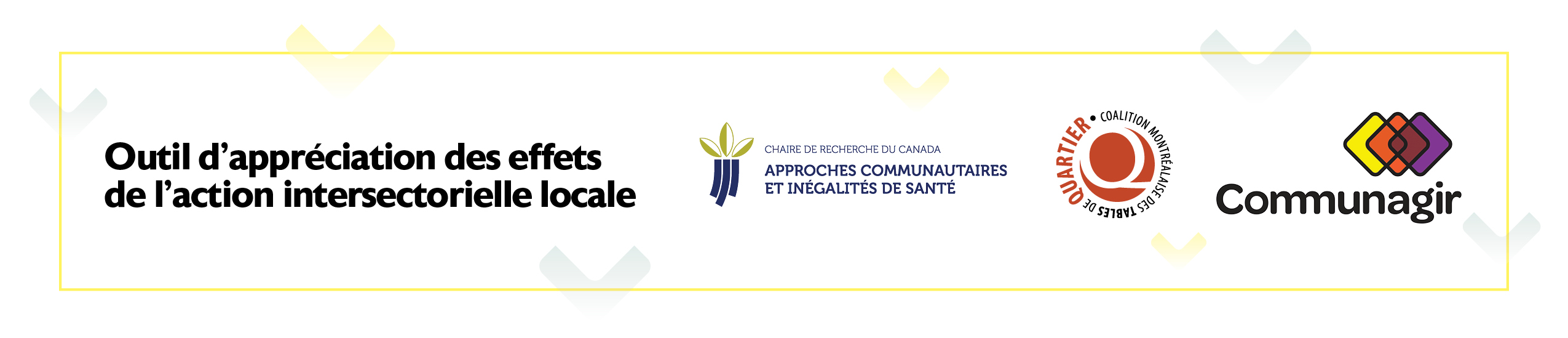 Module 2Cette grille vise à connaître votre niveau d’appréciation de l’atelier. L’information recueillie est confidentielle. N’inscrivez pas votre nom. Merci de prendre 5 minutes pour la compléter.								Cocher une case pour chacun des éléments.										Cocher une case pour chacun des éléments.										Cocher une case pour chacun des éléments.										Cocher une case pour chacun des éléments.										Cocher une case pour chacun des éléments.		Merci de votre collaboration !Grille de rétroactionRetracer les événements marquants d’un projet et les traduire en chaîne de résultats transitoiresAppréciation généraleFortementen accordEn accordEn désaccordFortementen désaccordJ’ai apprécié cet atelierCet atelier était pertinent pour le projet et pour mon organisationLe lieu et l’heure choisis étaient adéquatsCommentaires généraux :L’atelier vous a permis de :Fortementen accord      En accord            En désaccord               Fortement               en désaccordidentifier dans le récit d’un projet les événements marquants ayant mené à des effets observables dans les milieux de vierelier ces événements à une théorie plus générale qui identifie 12 résultats transitoires types Commentaires :L’atelier a répondu de façon satisfaisante à :Fortementen accord      En accord       En désaccord    Fortement      en désaccordvos attentesvos besoins Commentaires :Qualité de l’animation :L’animateur – animatrice :Fortementen accordEn accordEn désaccordFortementen désaccordmaîtrise bien son sujetécoute et tient compte du groupe comprend la réalité du projet et du partenariat Commentaires :Les suites Fortementen accordEn accordEn désaccordFortementen désaccordJ’aimerais ajouter des évènements au récitJ’aimerais participer à une autre rencontre pour approfondir les résultats transitoires  J’aimerais participer à une rencontre pour tirer des apprentissages de la chaine de résultats transitoires afin de les réinvestir dans l’action Je souhaite approfondir la théorie de l’acteur-réseau dans le module 1 Je recommande l’atelier à d’autres instances d’action intersectorielleCommentaires :